                                                                                       Zondagavond 14 maart  2021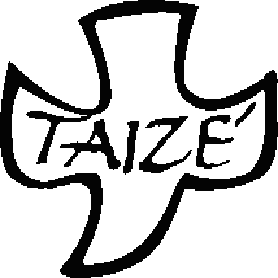                          AVONDGEBED                                         OP DE WIJZE VAN TAIZÉ                      Een klein uurtje van rust, muziek, stilte, zingen                    digitaal vanuit de Protestantse Dorpskerk te Oostkapelle---------------------------------------------------------------------------------------------------------------------------Instrumentale Taizé muziek vooraf  tot 19.00 uur – we komen tot rust Taizé-lied:  ‘Als alles duister is, ontsteek dan een lichtend vuur’  (Liedboek 598)Inleiding door ds. Flip BeukenhorstKort gedeelte uit een interview met broeder Aloïs, de huidige prior van de oecumenische gemeenschap in TaizéIn de Kerk van de Verzoening in Taizé, met ds Leuny de KamTerug in Oostkapelle – moment van stilteTaizé-lied:  ‘Zing voor God een loflied’Lezing uit de Bijbel:  uit Johannes 3, 16 t/m 17  (door Janneke Geene-Oegema)Want God had de wereld zo lief dat hij zijn enige Zoon heeft gegeven, opdat iedereen die in hem gelooft niet verloren gaat, maar eeuwig leven heeft. God heeft zijn Zoon niet naar de wereld gestuurd om een oordeel over haar te vellen, maar om de wereld door hem te redden.Taizé-lied:  ‘Ubi caritas’ (Waar vriendschap en liefde is, daar is God, Liedboek 568a)Korte bezinningstekst van broeder Roger (stichter van de gemeenschap in Taizé)Moment van stilteTaizé-lied:  ‘Behoed mij, o God, ik vertrouw op U. U wijst mij de weg’  (Liedboek 16b)Gebeden – gevolgd door het Onze VaderHeenzending en zegenInstrumentale Taizé muziekWie een kleine collectegift wil geven, kan gebruik maken van dezelfde doelen als tijdens de kerkdienst ‘s ochtendsHet volgende avondgebed in Oostkapelle op de wijze van Taizé wordt hopelijk weer fysiek gehouden in de protestantse Dorpskerk  op  zondagavond  4  juli  2021 om 19.00 uur